SUMMARY REPORT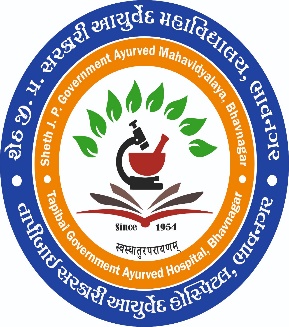 Sheth J.P. Government Ayurved College & Hospital Opp. Sardarbaug, Panwadi, Bhavnagar(Affiliated with Gujarat Ayurved University, Jamnagar)Under the  Office of Director-AYUSH, H&FW Department, Govt. of GujaratWebsite: : www.ayurjpbhavnagar.ultimatefreehost.in E-mail: jpgovt@gmail.com                                              Phone No. : (0278)2424142Name of instituteSHETH J P GOVT. AYURVED COLLEGE BHAVNAGARPolicySSIP2.0 EDUCATION  DEPT. GOVT.OF GUJARATName of programsSTUDENT START UP &INNOVATION  SENSITIZATIONDate of programme14/12/2023Type of programStart up sensitization and awareness Total no. of beneficiaries162 STUDENTS + FACULTIESVenue Dhanvantari Hall , SJPAC, BhavnagarSpeakerShri Prashant V KNo. of days1Time 3:30 PM - 5:30 PM   2 HrsExpense Rs 3250 /-CoordinatorDr Nitesh GuptaPrincipal Dr. Naresh Kumar Jain